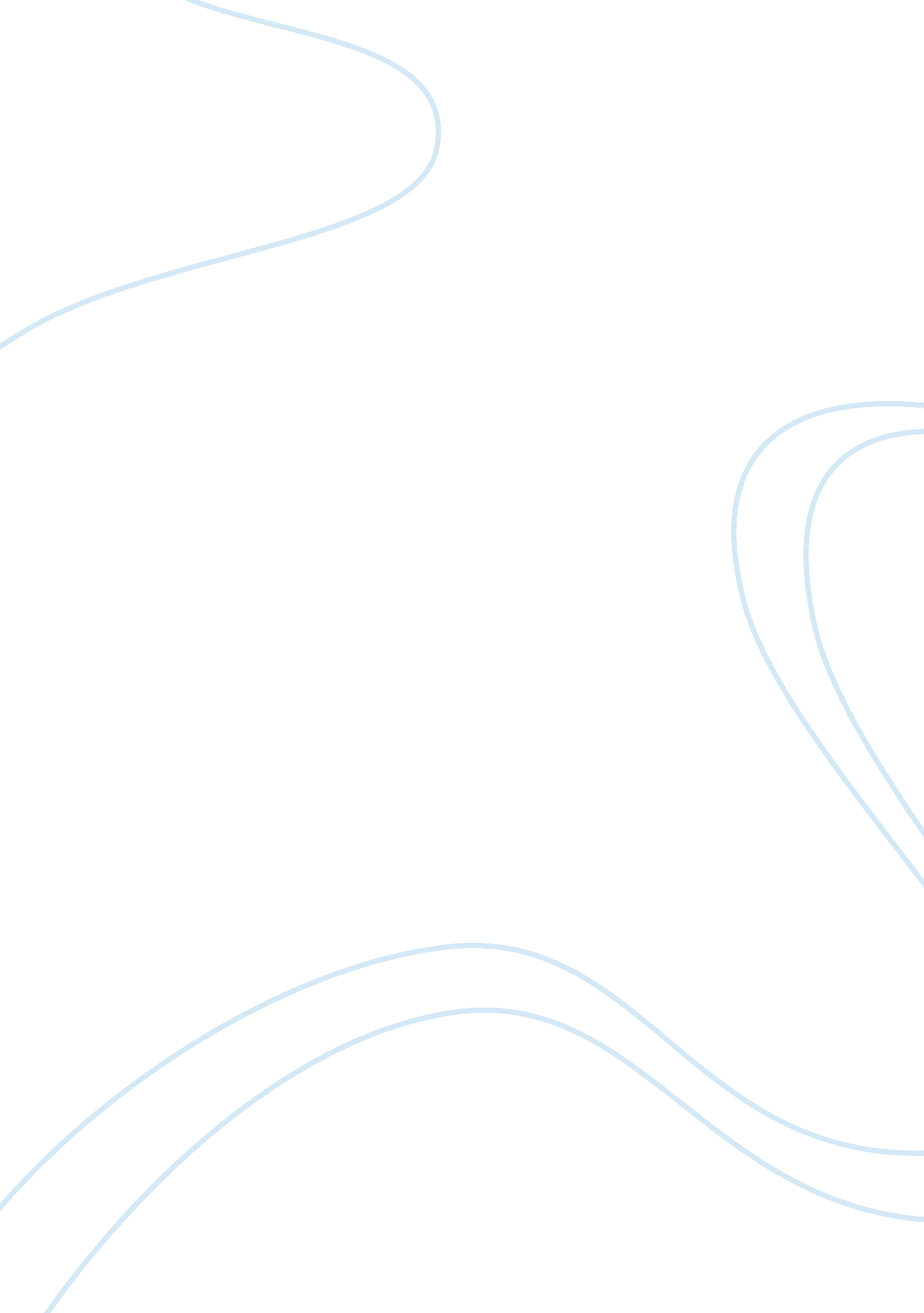 Anatomical localization of salivary glands biology essayDesign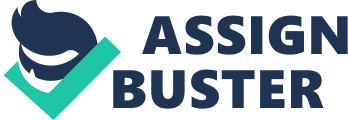 Salivary secretory organs are a really of import duct gland secretory organ in the organic structure. Three major paired salivary secretory organs produce the bulk of the spit i. e. stand in inframaxillary secretory organ, sublingual secretory organ and Parotid secretory organ. In add-on to it about 600 to 1000 minor salivary secretory organ line the unwritten pit and Or throat which contribute towards the spit in entire. The major salivary secretory organs develop during the 6th hebdomad of intra uterine life from the outpouchings of unwritten exoderm into the environing mesenchyme. The parotid secretory organ is the first to develop, turning in the posterior way as the facial nervus progresss anteriorly. However it is besides the last to be encapsulated after the formation of lymphatic supply of the secretory organ. That is why sometimes there is entrapment of lymphatics in the parenchyma of the secretory organ. This is of import as can be a major cause of formation of Warthin ‘ s tumour and Lymph epithelial cyst. All the other salivary secretory organs do n’t hold inter parenchymal lymph nodes. The minor salivary secretory organs develop from unwritten exoderm and nasopharyngeal exoderm. The parotid secretory organ is the largest salivary secretory organ of the organic structure with an mean weight of 14. 28gm. It is wedge molded and unilobular in construction. It is about 3. 4 centimeters in breadth and 5. 8 centimeter in tallness. It has 5 procedures Out of which 3 are ace facial and 2 are deep. It lies in a parotid compartment, a triangular which contains 7 cranial nervus and its subdivisions, sensory and autonomic nervousnesss, the external carotid arterias and its subdivisions, the retromandibular vena and parotid lymphatics. The boundaries of the Parotid compartment are: The mandible and the Masseter are overlapped by the secretory organ at about around 80 per centum ; the staying 20 percent extends medially through the stylomandibular tunnel formed by the posterior border of the inframaxillary ramus, SCM and posterior belly of the digastrics and stylomandibular ligament. The isthmus of the secretory organ runs between the inframaxillary ramus and the station belly of the digastric to link the retromandibular part to the balance of the secretory organ. The parapharyngeal infinite is an upside-down pyramid holding base at the skull base while its vertex is present at the greater cornu of the hyoid bone and is bounded medially by the guttural wall and the inframaxillary ramus at sidelong terminal and medially by pterygoid. This infinite is farther styloid divided into pre- and post- styloid compartments with line fall ining the styloid procedure and median pterygoid home base. The tail of the parotid overlies the upper A? th of the Sternocleidomastoid musculus and extends toward the mastoid procedure. Stensen ‘ s canal ( parotid canal ) arises from the anterior boundary line of the Parotid and parallels the Zygomatic arch, 1. 5 centimeter ( about 1 finger comprehensiveness ) inferior to the inferior border of the arch. Stensen ‘ s canal runs superficial to the masseter musculus, and so turns medially 90 grades to pierce the Buccinator musculus at the degree of the 2nd maxillary grinder where it opens onto the unwritten pit. Submandibular Gland: The submandibular secretory organ is about half the weight of the parotid secretory organ weighing about 10 to15 gms. It occupies most of the submandibular trigon of the cervix, the secretory organ is really folded around the free border of mylohyoid musculus. There are no separate lobes to the secretory organs still it is referred to be divided into superficial and deep lobes. The boundries of the secretory organ areAnteriorly & A ; Inferiorly: Anterior belly of Digastric musculusPosteriorly: Posterior belly of Digastric Muscle & A ; Stylohyoid Ms. Laterally: Lower boundary line of MandibleMedially: Medial pterygoid Ms. Floor: The floor is formed by Mylohyoid & A ; Hyoglossus MsThe inframaxillary subdivision of CN VII passes superficial to the submandibular secretory organ and deep to the platysma. A The Submandibular secretory organ has its ain capsule which move with the superficial bed of deep cervical fascia. AThe Wharton ‘ s canal of submandibular secretory organ is present on the median surface of the secretory organ and extends between the mylohyoid and hyoglossus and on to the genioglossus musculus. It drains into the unwritten pit lateral to the linguistic frenulum on the anterior floor of oral cavity. The canal has mean length of 5 centimeter. The Wharton ‘ s canal is surrounded by linguistic nervus get downing sidelong and stoping median to the canal and CN XII analogue to it. The diagram below shows that the submandibular secretory organ is responsible for the production of about 70 per centum of the spit in the organic structure. The Wharton canal which opens in the floor of the oral cavity develops in the exoderm from a channel in the floor of the oral cavity. The lymph nodes in and around the secretory organ drain into the submandibular secretory organ. Anatomic Relation of Submandibular Gland Sublingual Gland: This is the smallest of the major salivary secretory organs. The form of the secretory organ is almond form. It is merely deep to the floor of the oral cavity mucous membrane between the mandible and genioglossus musculus. It is bounded inferiorly by the mylohoid musculus. Wharton ‘ s canal and the Lingual nervus base on balls between the sublingual secretory organ and genioglossus musculus. The sublingual secretory organ has no facial capsule like major salivary secretory organs. It besides lacks the dominant canal. Alternatively it is drained by 10 little canals ( The canals of Rivinus ) , they open on the floor of the oral cavity. Several of the anterior canals join together to organize a common canal that is the Bartholin ‘ s Duct which opens into Wharton ‘ s canal. Referee: Salivary secretory organs anatomy and physiology ; Peter M. Som & A ; Margaret S. Minor Salivary Glands: The minor salivary secretory organs are about 600 to 1000 in entire run alonging the unwritten mucous membrane and the orophyranx. It lacks the ramification web of the draining canals. Each of the salivary unit has its ain simple canal. The minor salivary secretory organs are concentrated in the Buccal, Labial, Palatal and Lingual parts. They may besides be found at the superior pole of tonsil ( Weber ‘ s secretory organs ) , the tonsillar pillars, and the base of lingua ( Von ebner ‘ s secretory organs ) , paranasal fistulas, voice box, windpipe and bronchial tube. Microanatomy of the Salivary Glands: The secretory unit ( salivary unit ) consists of the acinus, myoepithelial cells, the intercalated canal, the striated canal, and the excretory canal. All salivary acinar cells contain secretory granules ; in serous secretory organs, these granules contain amylase, and in mucose secretory organs, these granules contain mucin. Acini, responsible for bring forthing the primary secernment, are divided into 3 types: 1 ) Serous ( protein-secreting ) spherical cells rich in proenzyme granules2 ) Mucous ( mucin-secreting ) more cannular shaped cells ; mucinogen granules are washed out on H & A ; E readyings giving an empty cell visual aspect3 ) Mixed= serous demilunes, or preponderantly mucose acinar cells capped by a few serous acinar cellsThe Parotid secretory organ is serous in nature and submandibular is mucose. The sublingual secretory organ is assorted as it contains both serous and mucose cells in it. Functions of Saliva: At least 8 major maps of spits have been identified1 ) Moistens unwritten mucous membrane. In fact, the mucin bed on the unwritten mucous membrane is thought to be the most of import nonimmune defence mechanism in the unwritten pit. 2 ) Moistens dry nutrient and cools hot nutrient. 3 ) Provides a medium for dissolved nutrients to excite the gustatory sensation buds. 4 ) Buffers unwritten pit contents. Saliva has a high concentration of bicarbonate ions. 5 ) Digestion. Alpha-amylase, contained in spit, breaks 1-4 glycoside bonds, while linguistic lipase helps interrupt down fats. 6 ) Controls bacterial vegetation of the unwritten pit. 7 ) Mineralization of new dentitions and fix of unstable enamel lesions. Saliva is high in Ca and phosphate. 8 ) Protects the dentition by organizing a “ Protective Pellicle ” . This signifies a saliva protein coat on the dentition which contains antibacterial compounds. Therefore, jobs with the salivary secretory organs by and large result in rampant dental cavitiesFigure: Functions of Saliva & A ; its ContentssReferee: Salivary Proteins & A ; Caries ; Jelena Kosoric 2010 Role of Saliva in Remineralization: Composition & A ; Division of Saliva Production: Saliva is composed preponderantly of H2O ( 99. 5 % ) with a specific gravitation of 1. 002 to 1. 012. Normally about 1 to 1. 5 litres of spit are produced day-to-day, largely during the repasts. The parotids contribute about 45 % ( 450 to 675 milliliter ) of the entire secernments, the submandibular secretory organs 45 % ( 450 to 650ml ) child salivary glands 5 % . The radical secernment rate is about 0. 04 ml/ min/ secretory organ. During sleep this rate decreases about to zero. Saliva Stimulation: Saliva is formed as a consequence of flexes triggered by stimulation of gustatory sensation buds and by activity of the musculuss, articulation and force per unit area produced on the dentitions due to masticating. The major salivary secretory organs control the production of the spit by the autonomic nervous system. The spit helps to keep the environment of the unwritten pit. The spit maintains the environment of the unwritten pit by the organic structure ‘ s ain natural protection mechanism to forestall tooth decay. It besides protects soft tissue and lubricates unwritten pit by mucins and glycoprotein. It has besides anti-microbial action by interrupting down bacterial cell walls and besides inhibits growing of bacteriums. The hydrogen carbonate ions in saliva provide buffer by neutralizing acerb production and besides maintain plaque pH. The Ca and phosphates play a important function in fix the early tooth decay. The dental cavities is due to an instability between demineralisation and remineralization. Critical Ph: Saliva is supersaturated with ions organizing mineral content of the dentition which are the Ca, phosphate and hydroxyl ions. The critical value of PH is about 5. 5. The spits and plaques are unsaturated below this value and as a consequence tooth dissolves. If the value is above the Ca and phosphate ions from saliva originate the fix procedure of the damaged mineral crystals of enamel. The PH at which there is neither demineralisation nor remineralization taking topographic point with in the unwritten environment is known as the critical PH. Calcium and Phosphate ion System: During unsaturation the hydroxyapatite crystals of the tooth mineral dissolve to dispatch Ca, phosphate and hydroxyl ions. Below the critical pH, the increased concentration of H ions reacts with the hydroxyl ions to organize H2O and with the phosphate ions to organize H phosphate. This consequences in take downing the impregnation and cause demineralisation. If above impregnation, the reaction will mend the damaged crystals by the entrance of ions from solution. The plaque pH decreases as a consequence of acid produced by the bacteriums due to agitation of saccharides chiefly sugars from nutrients and drinks. After five to ten proceedingss of consumption of nutrient and drinks the acerb bead the pH to a degree low and the minerals from the tooth ‘ s enamel is dissolved ( demineralisation ) ensuing in white topographic point lesions which can take to dental cavities. The plaque pH is increased by rinsing and neutralizing action of spit, which has an of import buffer, bicarbonate ion to halt demineralisation. The Ca and phosphate enters from spit and get down mending damaged mineral crystals from the enamel ( remineralization ) . The pH besides rises by the production of base such as ammonium hydroxide, from nitrogen-bearing compounds may show in nutrients and spit. Fluoride and Magnesium ion System: Fluoride plays an of import function in the remineralization procedure in the unwritten environment. It can replace the hydroxyl ion in the crystal construction of the enamel and can organize a strong lattice system. The fluoride besides acts as an anti carious factor. It forms flouroapitite crystal alternatively of normal crystal of hydroxyapitite. The flouroapitite crystal is more stable construction demoing more opposition to the consequence of acids and demineralisation. It is less porous as good. Harmonizing to one estimation about 27 per centum of the enamel construction can replace hydroxyl group with the fluoride. Similarly the Magnesium can besides organize the crystal lattice in the unwritten pit through the interaction of spit. Figure: Remineralization & A ; Demineralization Ref: Salivary Proteins & A ; Caries ; Jelena Kosoric 2010However the of import and interesting thing to observe is that fluoride ion can non go through the membrane or biofilm usually but in instance of cariogenic surface the fluoride can easy go through through without any job. That is why the surface around the cavities in tooth is ever rich in fluoride content. The fluoride ion when enters the membrane causes the lessening of an enzyme that is enolase which is required by the bacteriums to metabolise saccharide and therefore halting indirectly the growing of the carious procedure. Biofilm & A ; Pellicle Formation: The formation of plaque on the tooth surface as a microbic community is known as a biofilm. Saliva forms an organic pellicle on the tooth surface which is rich in glycoprotein. The bacteriums are attached on the surface of the tooth by agencies if pellicle and signifiers microbic community. The flow of saliva provides nutrition to the biofilm along with taking the waste. Therefore assisting the tooth and unwritten environment in keeping the homeostasis and prevent from repeated acid onslaughts. It besides acts as a reservoir for the different ions, immuno proteins and antibodies like mucin, muramidase, lactoferin, IgA, IgG which aid against foreign being and therefore prevents collection every bit good. Role of Proline Rich proteins like Histatim, Cystatins, Statherins etc in Saliva: These complex proteins are present in the spit and play an of import function in uncluttering the bacterium from the surface of the tooth every bit good as forestalling collection. They play a critical function in the remineralization by attaching themselves to the construction of Ca and phosphate every bit good as hydroxyapatite. They bind to the crystalline construction and forestall the primary precipitation of the crystal every bit good as suppressing the secondary crystallisation ( crystal growing ) . Of these proteins statherin attaches it self to the Ca construction and command the release of its ions in the unwritten environment as and when it is required. The low Ca ion in the spit along with addition acid or lessening Ph causes demineralisation while addition Ca ion and high Ph causes remineralization. 